DSWD DROMIC Report #1 on Tropical Depression (TD) “OFEL”as of 15 October 2020, 6PMSituation Overview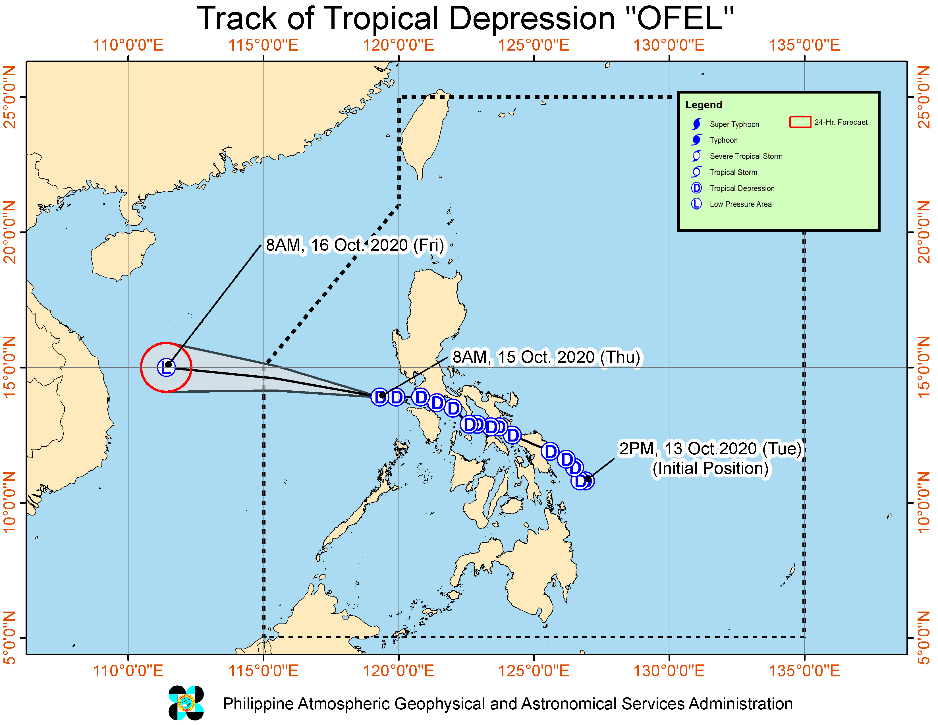 Issued at 11:00 am today, Tropical Depression “Ofel” continues to move westward over the West Philippine Sea. “OFEL” will continue moving westward or west-northwestward over the West Philippine Sea today. There is an increasing likelihood that this tropical depression will weaken into a Low Pressure Area within the next 12 to 24 hours over the West Philippine Sea.Rainfall: Today, light to moderate with at times heavy rains over mainland Cagayan Valley, Cordillera Administrative Region, and Central Luzon due to "OFEL" and over Northern Samar, Eastern Samar, Samar, Palawan (including Calamian, Cuyo, and Kalayaan Islands) due to Southwest Monsoon. Flooding (including flashfloods) and rain-induced landslides may occur during heavy or prolonged rainfall especially in areas that are highly or very highly susceptible to these hazards. PAGASA Regional Services Divisions may issue local thunderstorm/rainfall advisories and heavy rainfall warnings as appropriate.Winds: No tropical wind signal is in effect. However, occasional gusts may still be experienced over Zambales, Bataan, Cavite, Batangas, Occidental Mindoro, and Palawan (including Calamian and Kalayaan Islands) due to "OFEL" and the Southwest Monsoon. Gusty conditions associated with the northeasterly surface wind flow will also be experienced over Batanes, Babuyan Islands, Cordillera Administrative Region, Aurora, and the coastal and mountainous areas of Ilocos Norte and mainland Cagayan Valley.Hazards affecting coastal waters:Gale Warning is in effect over the entire seaboard of Northern Luzon and the seaboard of Aurora due to rough to very rough seas (2.5 to 4.5 m) associated with the northeasterly surface wind flow. Sea travel is risky over these areas, especially for those using small seacrafts.Moderate to rough seas (2.1 to 3.5 m) due to "OFEL" and the Southwest Monsoon will be experienced over the seaboards of Zambales, Bataan, Quezon, Occidental Mindoro, and Palawan (including Calamian and Kalayaan Islands). Those with small seacrafts are advised not to venture out to sea over these areas.At 10:00 AM today, the center of Tropical Depression "OFEL" was estimated based on all available data at 275 km West of Tanauan City, Batangas (14.1 °N, 118.5 °E )Source: DOST-PAGASA Severe Weather BulletinStatus of Affected Families / PersonsA total of 653 families or 2,459 persons were affected in 53 barangays in Regions CALABARZON and V (see Table 1).Table 1. Number of Affected Families / PersonsNote: Ongoing assessment and validation being conducted. Source: DSWD-FOs CALABARZON and VStatus of Displaced Families / PersonsInside Evacuation CentersThere are 492 families or 1,791 persons taking temporary shelter in 47 evacuation centers in Regions CALABARZON and V (see Table 2).Table 2. Number of Displaced Families / Persons Inside Evacuation CentersNote: Ongoing assessment and validation being conducted. Source: DSWD-FOs CALABARZON and VOutside Evacuation CentersThere are 125 families or 465 persons currently staying with their relatives and/or friends in Regions CALABARZON and V (see Table 3).Table 3. Number of Displaced Families / Persons Outside Evacuation CentersNote: Ongoing assessment and validation being conducted. Source: DSWD-FOs CALABARZON and VStatus of Prepositioned Resources: Stockpile and Standby FundsThe DSWD Central Office (CO), Field Offices (FOs), and National Resource Operations Center (NROC) have stockpiles and standby funds amounting to ₱1,191,370,122.17 with breakdown as follows (see Table 2):Standby FundsA total of ₱552,440,831.83 standby funds in the CO and FOs. Of the said amount, ₱509,417,539.94 is the available Quick Response Fund (QRF) in the CO.StockpilesA total of 201,758 family food packs (FFPs) amounting to ₱91,757,640.88, other food items amounting to ₱226,573,713.21 and non-food items (FNIs) amounting to ₱320,597,936.25 are available. Table 4. Available Standby Funds and StockpilesNote: The Inventory Summary is as of 15 October 2020, 4PM.Source: DRMB and NRLMBSituational ReportsDSWD-DRMBDSWD-FO CALABARZONDSWD-FO MIMAROPADSWD-FO V*****The Disaster Response Operations Monitoring and Information Center (DROMIC) of the DSWD-DRMB is closely monitoring the effects of TD “Ofel” and is coordinating with the concerned DSWD Field Offices for any significant updates.Prepared by:MARIE JOYCE G. RAFANANLESLIE R. JAWILIReleasing OfficerREGION / PROVINCE / MUNICIPALITY REGION / PROVINCE / MUNICIPALITY  NUMBER OF AFFECTED  NUMBER OF AFFECTED  NUMBER OF AFFECTED REGION / PROVINCE / MUNICIPALITY REGION / PROVINCE / MUNICIPALITY  Barangays  Families  Persons GRAND TOTALGRAND TOTAL53 653  2,459 CALABARZONCALABARZON33 500  1,786 QuezonQuezon33 500  1,786 Calauag3 37 153 Candelaria1 6 22 Gumaca16 350  1,224 Lopez3 33 121 Pitogo6 64 219 Plaridel4 10 47 REGION VREGION V20 153 673 Camarines NorteCamarines Norte9 58 238 Labo1 25 106 Mercedes1 11 34 San Vicente2 6 30 Talisay4 12 50 Vinzons1 4 18 Camarines SurCamarines Sur11 95 435 Buhi2 40 156 Del Gallego3 6 63 Lupi2 32 133 Ragay2 15 76 Siruma2 2 7 REGION / PROVINCE / MUNICIPALITY REGION / PROVINCE / MUNICIPALITY  NUMBER OF EVACUATION CENTERS (ECs)  NUMBER OF EVACUATION CENTERS (ECs)  NUMBER OF DISPLACED  NUMBER OF DISPLACED  NUMBER OF DISPLACED  NUMBER OF DISPLACED REGION / PROVINCE / MUNICIPALITY REGION / PROVINCE / MUNICIPALITY  NUMBER OF EVACUATION CENTERS (ECs)  NUMBER OF EVACUATION CENTERS (ECs)  INSIDE ECs  INSIDE ECs  INSIDE ECs  INSIDE ECs REGION / PROVINCE / MUNICIPALITY REGION / PROVINCE / MUNICIPALITY  NUMBER OF EVACUATION CENTERS (ECs)  NUMBER OF EVACUATION CENTERS (ECs)  Families  Families  Persons  Persons REGION / PROVINCE / MUNICIPALITY REGION / PROVINCE / MUNICIPALITY  CUM  NOW  CUM  NOW  CUM  NOW GRAND TOTALGRAND TOTAL50 47 528 492  1,960  1,791 CALABARZONCALABARZON30 30 377 348  1,294  1,158 QuezonQuezon30 30 377 348  1,294  1,158 Calauag 3 3 37 37 153 153 Candelaria 1 1 6 6 2 2 Gumaca 13 13 253 224 859 723 Lopez 4 4 33 33 121 121 Pitogo 4 4 39 39 118 118 Plaridel 5 5 9 9 41 41 REGION VREGION V20 17 151 144 666 633 Camarines NorteCamarines Norte9 7 58 52 238 208 Labo 1 1 25 25 106 106 Mercedes 1 1 11 11 34 34 San Vicente 2 - 6 - 30 - Talisay 4 4 12 12 50 50 Vinzons 1 1 4 4 18 18 Camarines SurCamarines Sur11 10 93 92 428 425 Buhi 3 3 40 40 156 156 Del Gallego 2 2 6 6 63 63 Lupi 2 1 32 31 133 130 Ragay 2 2 15 15 76 76 REGION / PROVINCE / MUNICIPALITY REGION / PROVINCE / MUNICIPALITY  NUMBER OF DISPLACED  NUMBER OF DISPLACED  NUMBER OF DISPLACED  NUMBER OF DISPLACED REGION / PROVINCE / MUNICIPALITY REGION / PROVINCE / MUNICIPALITY  OUTSIDE ECs  OUTSIDE ECs  OUTSIDE ECs  OUTSIDE ECs REGION / PROVINCE / MUNICIPALITY REGION / PROVINCE / MUNICIPALITY  Families  Families  Persons  Persons REGION / PROVINCE / MUNICIPALITY REGION / PROVINCE / MUNICIPALITY  CUM  NOW  CUM  NOW GRAND TOTALGRAND TOTAL125 125 465 465 CALABARZONCALABARZON123 123 458 458 QuezonQuezon123 123 458 458 Gumaca97 97 351 351 Pitogo25 25 101 101 Plaridel1 1 6 6 REGION VREGION V2 2 7 7 Camarines SurCamarines Sur2 2 7 7 Siruma2 2 7 7 Region / OfficeStandby FundsFAMILY FOOD PACKSFAMILY FOOD PACKSOther Food ItemsNon-Food Relief ItemsTotal Standby Funds & StockpileRegion / OfficeStandby FundsQuantityTotal CostOther Food ItemsNon-Food Relief ItemsTotal Standby Funds & StockpileRegion / Office552,440,831.83201,75891,757,640.88226,573,713.21320,597,936.251,191,370,122.17Central Office509,417,539.94- - - - 509,417,539.94 NRLMB - NROC-4,2502,530,050.00 32,626,381.18 111,736,916.04 146,893,347.22 NRLMB - VDRC-3,2471,459,427.63 14,145,073.59 103,159.75 15,707,660.97 I3,000,455.202,8581,223,613.54 2,813,730.00 31,166,997.46 38,204,796.20 II3,000,938.7922,27911,081,529.03 3,141,266.01 5,510,398.95 22,734,132.78 III2,181,900.0012,1124,733,337.46 5,398,151.71 5,295,371.88 17,608,761.05 CALABARZON3,000,000.007,3532,699,193.00 4,465,835.12 4,172,292.41 14,337,320.53 MIMAROPA3,100,744.5826,60811,973,600.00 2,611,589.00 4,732,376.25 22,418,309.83 V3,228,250.0017,0165,544,661.30 1,053,537.41 26,420,032.90 36,246,481.61 VI3,000,051.6821,1997,918,656.94 48,660,483.77 5,890,820.31 65,470,012.70 VII3,000,462.715,9382,966,223.05 24,385,135.74 78,198.00 30,430,019.50 VIII3,003,550.0018,0319,679,527.08 6,648,181.70 19,619,830.38 38,951,089.16 IX56,000.0012,9087,054,092.92 15,683,126.16 9,622,742.28 32,415,961.36 X3,000,724.4217,4559,270,615.50 31,798,961.86 27,895,054.53 71,965,356.31 XI3,000,001.007,7612,872,734.15 12,377,725.00 19,758,485.36 38,008,945.51 XII1,449,000.68351193,050.00 5,787,049.72 10,891,560.28 18,320,660.68 CARAGA3,000,740.554,6422,131,621.58 5,250,696.03 16,690,675.67 27,073,733.83 NCR3,000,439.001,677921,176.10 7,479,060.00 9,929,291.41 21,329,966.51 CAR3,000,033.2816,0737,504,531.60 2,247,729.21 11,083,732.39 23,836,026.48 DATESITUATIONS / ACTIONS UNDERTAKEN15 October 2020The Disaster Response Management Bureau (DRMB) is on BLUE alert status and is closely coordinating with the concerned Field Offices for significant disaster response updates.All QRT members and emergency equipment are on standby and ready for deployment.DATESITUATIONS / ACTIONS UNDERTAKEN15 October 2020DSWD-FO CALABARZON through the Disaster Response Management Division (DRMD) provided technical assistance to LGUs with activated evacuation centers on Camp Coordination and Camp Management, the LSWDOs were also reminded to ensure physical distancing in the evacuation center.DSWD-FO CALABARZON DRMD requested the LGUs with activated evacuation centers to conduct rapid damage and needs assessments (RDANA) to identify the immediate needs of the affected families.DSWD-FO CALABARZON DRMD continuously coordinating with LGUs in flood, landslide and storm surge prone areas for their ongoing response efforts.Provincial Quick Response Teams and Provincial Actions Teams were requested to closely coordinate with their LDRRMCs and/or LSWDOs. Field Staff were requested to monitor the AOR and provide reports and updates to the Emergency Operations Center.DSWD-FO CALABARZON DRMD is closely coordinating with LSWDOs, and LDRRMOs for updates and developments on the effects of the weather disturbance.DSWD-FO CALABARZON DRMD informed member agencies of the response cluster to be on stand-by alert status and ready for mobilization in case situation arises during the video teleconference held last October 14, 2020.DATESITUATIONS / ACTIONS UNDERTAKEN15 October 2020DSWD-FO MIMAROPA submitted their terminal report.A total of 158 families or 665 persons have pre-emptively evacuated in 9 Evacuation Centers in Oriental Mindoro.DATESITUATIONS / ACTIONS UNDERTAKEN15 October 2020DSWD-FO V continuous to monitor weather updates and information.Resource Operation Section ensures the availability of family food packs and non-food items as need arises.DSWD-FO V QRTs are activated.PAT and MAT members in the 6 provinces are activated and instructed to coordinate with the P/MDRRMOs, C/MSWDOs for TD “Ofel” reports and updates.